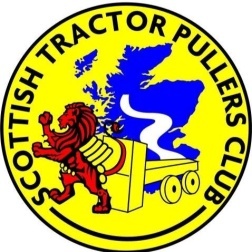 FARM CLASS TRACTOR PULLING RULES & ENTRY FORM  Angus Show 8th & 9th June 2018Drivers must obey track staff instructionsTractors to be driven in a safe and courteous manner in pit area and on return road (maximum speed 10 mph)Tractors to be split into classes according to horse power Up to 180 hp180hp – 250 hpOver 250 hpNo excessive ballast Pull from pick-up hitch with adaptor link (provided)Anyone considered to be under the influence of alcohol or drugs will not be permitted to competeSTPC committee decision is finalENTRY FEE £10.00 PER CLASSI agree to the above rules and conditionsName...............................     Tractor make & model................................................Tractor reg. No............................... ….     Signature.................................................